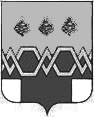    А Д М И Н И С Т Р А Ц И ЯМ А К С А Т И Х И Н С К О Г О   Р А Й О Н А Т В Е Р С К О Й  О Б Л А С Т И П О С Т А Н О В Л Е Н И ЕОт 19.04.2017                                                                                                             № 127 - паО проведении смотра-конкурса на  звание «Самая благоустроенная территория  Максатихинского района» В целях улучшения эстетического облика поселка городского типа Максатиха и Максатихинского района, широкого вовлечения в работу по благоустройству поселка и района коллективов предприятий, организаций и учреждений, активизации населения в деле благоустройства пгт. Максатиха и  Максатихинского района, создания  благоприятных условий для инициативной совместной деятельности жителей пгт. Максатиха и  Максатихинского района, органов местного самоуправления и организаций, обслуживающих жилищный фонд, организаций и предприятий Максатихинского районаПОСТАНОВЛЯЕТ:1. Провести в период с «01» мая  2017 г. по «31» августа 2017 г.  на территории  Максатихинского района Тверской области смотр-конкурс на звание «Самая благоустроенная территория Максатихинского района» по следующим номинациям: "Самая благоустроенная территория многоквартирного дома Максатихинского района", «Самая благоустроенная территория  частного домовладения Максатихинского района», «Самая благоустроенная территория  объекта предпринимательской деятельности Максатихинского района», «Самая благоустроенная территория предприятия, организации, учреждения Максатихинского района». «Самая благоустроенная улица Максатихинского района («Лучшая общественная инициатива»)»2. Утвердить положения о проведении смотра-конкурса на звание «Самая  благоустроенная территория Максатихинского района».Создать комиссию в составе:Председатель комиссии: Румянцева Е.А.  - начальник управления по территориальному развитию администрации Максатихинского района.

           Члены комиссии:Жиганова Т.Г.  - начальник отдела жизнеобеспечения управления по территориальному развитию администрации Максатихинского района;Климович А.Р. – инспектор управления по территориальному развитию администрации Максатихинского района;Петрова Ю.С. – инспектор управления по территориальному развитию администрации Максатихинского района;Строгова Н.В. – индивидуальный предпринимательОзеров Е.Н. – редактор газеты «Вести Максатихи»;Завьялов А.Г. – Председатель Общественной палаты Максатихинского района Тверской области ;Гаранина В.Н. – заместитель руководителя Максатихинской общественной организации ветеранов  войны, труда и правоохранительных органовСмирнов И.В. -  программист администрации Максатихинского района.4. Настоящее постановление опубликовать в газете «Вести Максатихи» и разместить на официальном сайте Администрации Максатихинского района Тверской области и на стенде в задании Администрации Максатихинского района Тверской области не позднее 15 мая 2017 г.5. Начальнику управления по территориальному развитию администрации Максатихинского района разработать и утвердить до 15 мая 2017 г. Положение о работе Комиссии по подготовке и проведению смотра-конкурса на звание самой благоустроенной территории  Максатихинского района.6. Результаты проведения конкурсов обнародовать с награждением победителей.7. Контроль над выполнением данного постановления возложить на начальника управления по территориальному развитию администрации Максатихинского района.8. Настоящее постановление вступает в  силу с момента подписания.Первый заместитель  Главы администрации Максатихинского района                                                                                       С. А. Иванов Приложение 1                                                  к постановлению   администрации Максатихинского района Тверской области
от 19.04.2017г.  № 127-паПОЛОЖЕНИЕ о проведении Смотра-конкурса на звание «Самая благоустроенная территория Максатихинского района»Общие положения1.1. Смотр-конкурс на звание - "Самая благоустроенная территория Максатихинского района" (далее - Конкурс) проводится с «01» мая 2017 г. по «31» августа 2017 г.  по следующим  номинациям:  - «Самая благоустроенная территория многоквартирного дома Максатихинского района», - «Самая благоустроенная территория  частного домовладения Максатихинского района»,- «Самая благоустроенная территория  объекта предпринимательской деятельности Максатихинского района»,- «Самая благоустроенная территория предприятия, организации, учреждения Максатихинского района».- «Самая благоустроенная улица   Максатихинского района («Лучшая общественная инициатива»)».1.2. Участниками Конкурса могут быть граждане, проживающие в домах, находящихся в государственной, муниципальной и частной собственности,  товарищества собственников жилья, группы инициативных граждан, а также предприятия, организации и учреждения поселка, образовательные учреждения,  объектов здравоохранения, учреждений культуры, своевременно подавшие заявку на участие в Конкурсе в комиссию по подготовке и проведению  Конкурса.1.3  Критерии   оценки: 1.3.1 «Самая благоустроенная территория многоквартирного дома Максатихинского района»:- многоквартирный дом;-  содержание и эксплуатация зданий, их внешний вид (фасады зданий,  состояние подъездов, входные двери, экраны балконов и лоджий, ограждения, наличие указателей номеров домов и т.д.);- благоустройство придомовой территории (наличие и содержание в исправном состоянии малых архитектурных форм, детских и спортивных площадок, контейнерных площадок для вывоза мусора и т.д.);- подъездные пути, освещение, озеленение.1.3.2 «Самая благоустроенная территория  частного домовладения Максатихинского района»:- дом; - состояние ограждения;- надворные постройки;- благоустройство земельных участков и прилегающей к домовладению территории;- эстетическое оформление и композиционная целостность домовладения;- гармоничность сочетания домовладения с комплексом окружающей застройки; - озеленение (наличие клумб, цветников, газонов).1.3.3 «Самая благоустроенная территория  объекта предпринимательской деятельности Максатихинского района»;- торговые павильоны, магазины, кафе (фасады зданий и сооружений, внутреннее убранство, состояние подсобных помещений, качество обслуживания покупателей),- вспомогательные здания и сооружения, - наружная реклама;- благоустройство земельных участков и прилегающей к объекту предпринимательской деятельности  территории (состояние подъездных путей, освещение; озеленение, цветники, клумбы; малые архитектурные формы; организация сбора и вывоза бытовых отходов).1.3.4 «Самая благоустроенная территория предприятия, организации, учреждения Максатихинского района» :- административные и производственные здания;- вспомогательные здания и сооружения;- благоустройство территории, на которой размещены предприятия, учреждения, организации и закрепленные за ними прилегающие территории.- озеленение (наличие клумб, цветников, газонов). 1.3.5  «Самая благоустроенная улица Максатихинского района («Лучшая общественная инициатива»):- фасады домов;- состояние ограждений;-- надворные постройки;- благоустройство земельных участков и прилегающей к домовладениям  территорий;- эстетическое оформление и композиционная целостность домовладения;- озеленение (наличие клумб, цветников, газонов) на прилегающей территории к домовладениям.  1.4 Оценка благоустроенности территорий  проводится комиссией по подготовке и проведению Конкурса.2. Цели Конкурса2.1. Основными целями Конкурса являются:- развитие и реализация инициативы населения пгт. Максатиха и Максатихинского района по повышению уровня внешнего благоустройства и содержания  территорий;- содействие укреплению связей органов местного самоуправления, организаций, обслуживающих жилищный фонд, организаций и населения пгт. Максатиха и Максатихинского района.3. Организатор КонкурсаОрганизатором Конкурса является управление по территориальному развитию администрации Максатихинского района.4. Порядок проведения Конкурса4.1. Заявки на участие в Конкурсе принимаются с  «01» мая 2017г. по «30» июня 2017г.   по адресу: Максатихинского района  ул.Красноармейская д.5 каб.18. Телефон для справок 5-15-69 контактное лицо: Румянцева Елена Алексеевна.4.2. Комиссия по подготовке и проведению Конкурса оценивает состояние объектов внешнего благоустройства (создание и содержание газонов, зеленых насаждений, создание и содержание  цветочных клумб и композиций),  санитарно-техническое  состояние, участие в содержании детских игровых и спортивных площадок и определяет победителей по четырем номинациям.4.2.1 На конкурсную комиссию возлагается:- проводить проверки с выездом на место для проверки благоустроенности территорий;           - участников конкурса и проводимой ими работы;- запрашивать необходимую информацию по благоустроенности территорий от общественных объединений и организаций;- подведение итогов конкурса.  4.2.2 Заседание комиссии считается правомочным, если на нем присутствует не менее двух третей ее членов. Решение принимается открытым голосованием по каждому претенденту на призовое место простым большинством голосов. При равном количестве голосов "за" и "против" голос председателя конкурсной комиссии является решающим. Решение конкурсной комиссии оформляется протоколом.4.3 Награждение победителей Конкурса проводится на торжествах, приуроченных к проведению ежегодной ярмарки «Золотая осень».5. Награждение победителей Конкурса5.1 Награждение победителей Конкурса в номинации «Самая благоустроенная территория многоквартирного дома Максатихинского района»:- за 1 место – памятный знак «Дом образцового содержания»- за 2 место – памятный знак «Дом образцового содержания»- за 3 место – памятный знак «Дом образцового содержания»5.2. Награждение победителей Конкурса в номинации  «Самая благоустроенная территория  частного домовладения Максатихинского района»:- за 1 место – памятный знак «Дом образцового содержания»- за 2 место – памятный знак «Дом образцового содержания»- за 3 место – памятный знак «Дом образцового содержания» 5.3. Награждение победителей Конкурса в номинации  «Самая благоустроенная территория  объекта предпринимательской  деятельности Максатихинского района»:-  за 1 место –  памятный знак «Территория образцового содержания и порядка» - за 2 место –  памятный знак «Территория образцового содержания и порядка»- за 3 место –  памятный знак «Территория образцового содержания и порядка»  5.4. Награждение победителей Конкурса в номинации  «Самая благоустроенная территория предприятия, организации, учреждения Максатихинского района»:- за 1 место – памятный знак «Территория образцового содержания и порядка»- за 2 место – памятный знак «Территория образцового содержания и порядка»- за 3 место – памятный знак «Территория образцового содержания и порядка»5.5. Награждение победителей Конкурса в номинации  «Самая благоустроенная улица Максатихинского района («Лучшая общественная инициатива»)»»:- за 1 место – памятный знак «Территория образцового содержания и порядка»- за 2 место – памятный знак «Территория образцового содержания и порядка»- за 3 место – памятный знак «Территория образцового содержания и порядка»Приложение 2                                                    к постановлению  администрации Максатихинского района Тверской области
от 19.04.2017 г.  № 127-па ЗАЯВКАНА УЧАСТИЕ В СМОТРЕ-КОНКУРСЕ НА ЗВАНИЕ
                  "САМАЯ  БЛАГОУСТРОЕННАЯ  ТЕРРИТОРИЯ МАКСАТИХИНСКОГО РАЙОНА"
(Фамилия, имя, отчество претендента)Заявляю о своем намерении принять участие в смотре-конкурсе «Самая благоустроенная территория Максатихинского района» в номинации ________________________________________________________________________                          «Самая благоустроенная территория многоквартирного дома Максатихинского района»,                           «Самая  благоустроенная территория  частного домовладения Максатихинского района________________________________________________________________________«Самая благоустроенная территория  объекта предпринимательской деятельности Максатихинского района», «Самая благоустроенная территория предприятия, организации, учреждения Максатихинского района».С Положением о смотре-конкурсе  «Самая благоустроенная территория Максатихинского района» ознакомлен.Полноту и достоверность информации, указанной в настоящей заявке и прилагаемых к ней документах, гарантирую.Личные данные претендента:Претендент (ФИОполностью)__________________________________(___________)                                                                                                                                            подпись«_____»______________________ 2017 годНомер контактного телефонаПочтовый адрес  объекта, участвующего в конкурсе